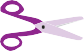 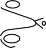 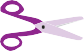 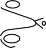 Едната половина е нацртана, ти треба да ги исечеш слкичките што се наоѓаат подолу и да ја најдеш соодветната половина. 